Stavby pro 2. kolo (třídní kolo)		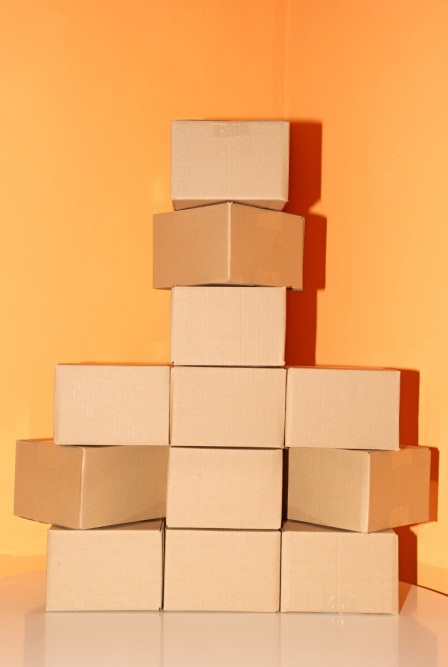 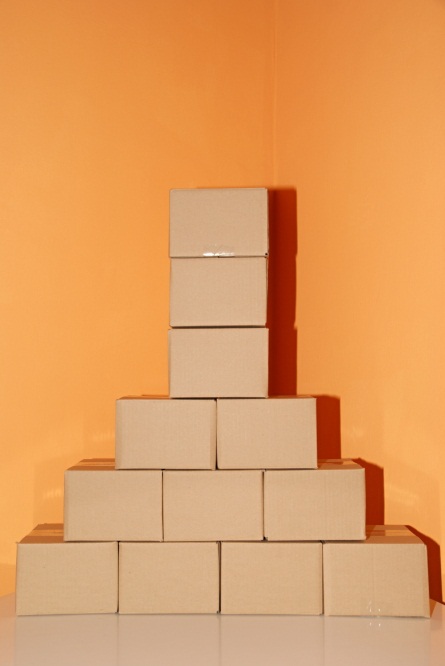 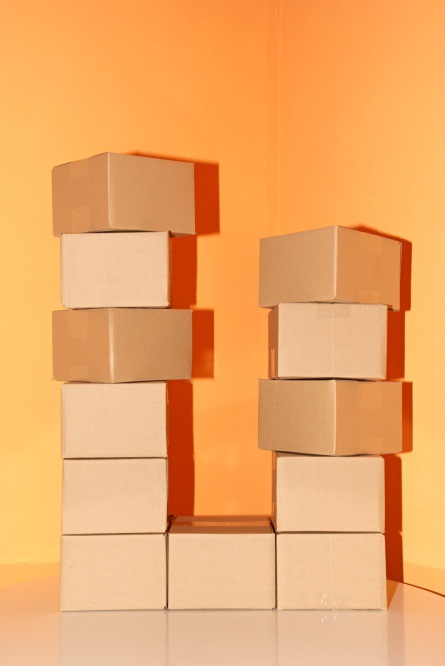 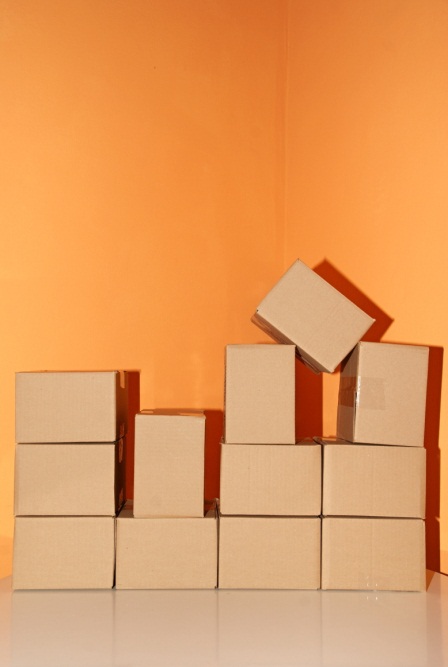 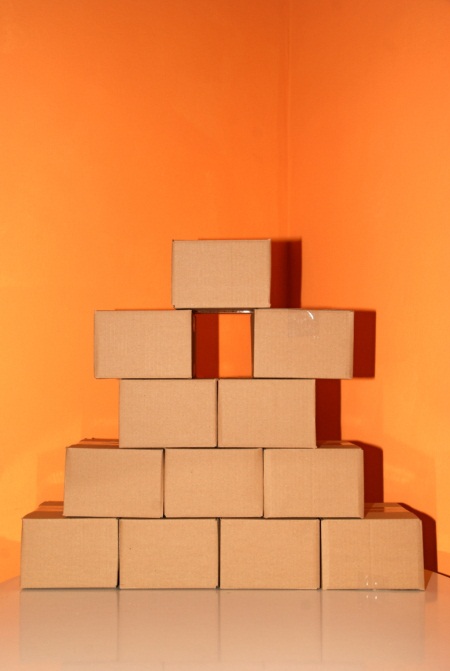 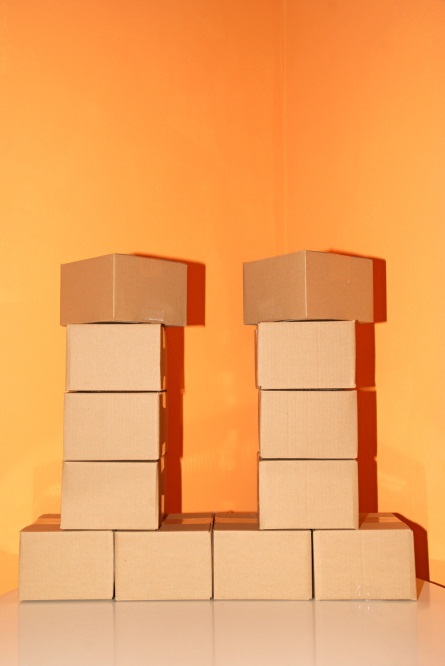 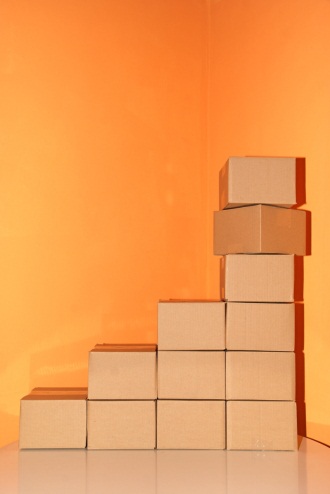 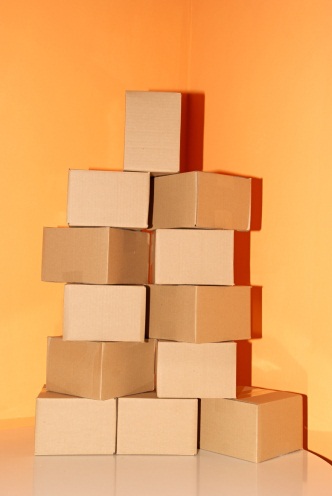 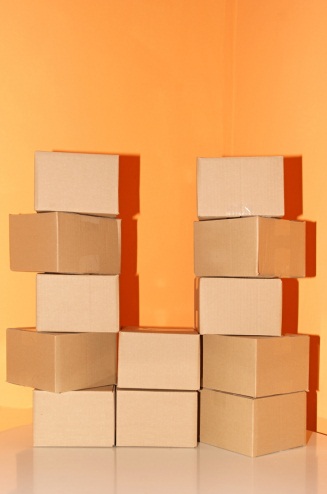 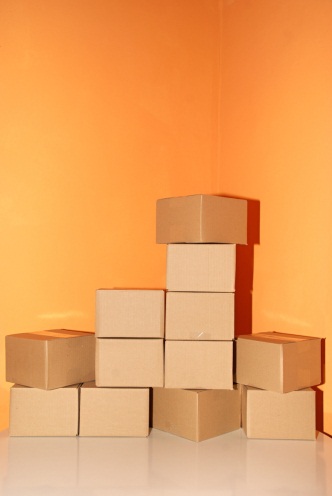 